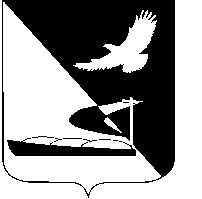 АДМИНИСТРАЦИЯ МУНИЦИПАЛЬНОГО ОБРАЗОВАНИЯ«АХТУБИНСКИЙ РАЙОН»ПОСТАНОВЛЕНИЕ06.07.2017      					                  № 420О внесении изменения в постановление администрации МО «Ахтубинский район»от 17.01.2013 № 16В соответствии со статьей 19 Федерального закона «Об основных гарантиях избирательных прав и права на участие в референдуме граждан Российской Федерации» от 12.06.2002 № 67-ФЗ, администрация МО «Ахтубинский район»	ПОСТАНОВЛЯЕТ: 1. Внести в постановление администрации МО «Ахтубинский район» от 17.01.2013 № 16 «Об образовании избирательных участков для проведения голосования и подсчета голосов избирателей, участников референдума», следующие изменения:1.1. В Списке избирательных участков для проведения голосования и подсчета голосов избирателей, участников референдума, утвержденный постановлением:- слова «Избирательный участок № 531Центр – г. Ахтубинск, помещение МБУК «Межпоселенческая Центральная библиотека»(ул. Волгоградская, 71)т. 5-14-93»заменить словами «Избирательный участок № 531Центр – г. Ахтубинск, помещение МБОУ «СОШ № 2 МО «Ахтубинский район»(ул. Волгоградская, 41)т. 5-20-76»;- слова«Избирательный участок № 539Центр – г. Ахтубинск, помещение МБОУ «СОШ № 8 МО «Ахтубинский район»(ул. Нестерова, 5) т. 3-58-57»заменить словами «Избирательный участок № 539Центр – г. Ахтубинск, помещение МАОУ «СОШ № 1 с углубленным изучением отдельных предметов МО «Ахтубинский район»(ул. Иванова, 6А) т. 3-57-66».2. Отделу информатизации и компьютерного обслуживания администрации МО «Ахтубинский район» (Короткий В.В.) обеспечить размещение настоящего постановления в сети Интернет на официальном сайте администрации МО «Ахтубинский район» в разделе «Документы» подразделе «Документы Администрации» подразделе «Официальные документы».3. Отделу контроля и обработки информации администрации                       МО «Ахтубинский район» (Свиридова Л.В.) представить информацию в газету «Ахтубинская правда» о размещении настоящего постановления в сети Интернет на официальном сайте администрации МО «Ахтубинский район» в разделе «Документы» подразделе «Документы Администрации» подразделе «Официальные документы».Глава муниципального образования		              	        В.А. Ведищев